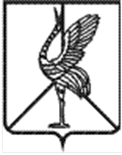 Администрация городского поселения «Шерловогорское»муниципального района «Борзинский район» Забайкальского края РАСПОРЯЖЕНИЕ28 июня 2022 г.                                                                                               № 73          пгт. Шерловая ГораВ связи с празднованием Дня поселка, в целях проведения конкурса «Лучший двор» и подведения итогов на лучшую территорию организации, учреждения, предприятия пгт. Шерловая Гора:          1. Утвердить Положение о проведении конкурса (приложение № 1).	2. Создать комиссию и обследовать территории организаций, учреждений, предприятий, согласно представленным заявкам и определить победителей конкурса (приложение № 2).3. Провести награждение победителей конкурса во время празднования Дня Поселка 16.07.2022 г.4. Контроль за исполнением настоящего распоряжения оставлю за собой.И. о. главы городского поселения «Шерловогорское»                                                                  О.В.Шмигирилова                                                                      Приложение № 1к распоряжению                                                                                                                    от 28 июня 2022 г. №73  ПОЛОЖЕНИЕо конкурсе на лучшую территорию пгт. Шерловая Гора «Лучший двор»Цели конкурса       Конкурс преследует цели придания поселку ухоженного облика, озеленения территорий, оздоровление санитарной и экологической обстановки.Целью конкурса является:       - улучшение условий проживания населения.Организаторы конкурса- проводят всю необходимую работу по организации конкурса;-собирают материалы и готовят их к рассмотрению конкурсной комиссией;- организуют заседание конкурсной комиссии.Участники конкурса- участниками конкурса являются работники организаций, предприятий, учреждений, заинтересованные в улучшении облика пгт. Шерловая Гора.- участники конкурса высаживают цветы и иные растения, устанавливают малые архитектурные формы, благоустраивают и озеленяют (к организации, предприятию, учреждению) территорию по своему вкусу и фантазии, используя свой посадочный материал и иные предметы декорирования. Производят покраску малых форм, ограждений.- участники конкурса должны подать заявку в письменном или устном виде в кабинет № 1 (приемная) по адресу: Забайкальский край, Борзинский район, пгт. Шерловая Гора, ул. Октябрьская, 12, второй этаж, телефон 3-43-31, эл. почта: admsherl@mail.ruПорядок проведения конкурса     а) Организаторами конкурса размещается объявление о проведения конкурса на главной странице официального сайта администрации городского поселения «Шерловогорское» (шерловогорское.рф),      б) Дата начала приема заявок 04 июля 2022 года, дата окончания приема заявок 15 июля 2022 года (включительно);      в) дата выезда конкурсной комиссии для осмотра объектов согласно поданных заявок 15 июля 2022 года.Критерии оценкиКонкурс предполагает творческий подход к вопросам благоустройства, озеленения и санитарного состояния содержания придомовых территорий в пгт. Шерловая Гора.При подведении итогов конкурсная комиссия будет учитывать:- озеленение;- гармоничность и эстетику общего облика придомовой территории;- наличие кустарников и деревьев;- устройство новых газонов, клумб;- творческий подход и оригинальность дизайнерского решения в организации зеленой зоны, палисада, клумбы, цветника.Номинации. Лучшая территория организации, предприятия, учреждения (условия: первые шаги оформления и озеленения) -  денежная премия.     7. Конкурсная комиссияДля подведения итогов конкурса создается конкурсная комиссия. Комиссия определяет победителей конкурса на лучшую благоустроенную придомовую территорию, территорию организации, предприятия, учреждения пгт. Шерловая Гора, 15 июля 2022 года, учитывая участие в конкурсе в предыдущем году.Порядок и сроки подведения итогов конкурса- подведение итогов конкурса состоится 15 июля 2022 года;- подведение итогов конкурса осуществляется в соответствии с условиями конкурса на заседании конкурсной комиссии;- по итогам конкурса будут присуждаться призы, предусмотренные его условиями;-решение конкурсной комиссии о подведении итогов конкурса считается правомерным, если в заседании приняло участие не менее 2/3 ее членов; - решение конкурсной комиссии по подведению итогов конкурса оформляется в виде протокола, который подписывается всеми членами конкурсной комиссии, принявшими участие в заседании.Вручение призов      Торжественное награждение победителей конкурса «Лучший двор» состоится в 16.07.2022 г. во время   праздничных мероприятий.Приложение № 2к распоряжению                                                                                                                    от 28 июня 2022 г. №73СОСТАВ КОМИССИИКомиссия по оценке и определению победителей конкурса на лучшую благоустроенную придомовую территорию, территорию организации, предприятия, учреждений.Состав комиссии Шмигирилова Ольга ВячеславовнаПредседатель комиссии Исполяющая  обязанности  руководителя администрации городского поселения «Шерловогорское»Баженова Мария ИвановнасекретарьГлавный специалист  отдела  ОГЗИ и СЭП администрации городского поселения «ШерловогорскоеЧЛЕНЫ КОМИССИИ:ЧЛЕНЫ КОМИССИИ:ЧЛЕНЫ КОМИССИИ:Шадрина Ольга АлександровнаНачальник отдела по ЖКХ  и ЧС администрации городского поселения «Шерловогорское»Ромазан Лидия Геннадьевна Начальник отдела  ОГЗИ и СЭП администрации городского поселения «ШерловогорскоеПаршонова Оксана  БатожаргаловнаГлавный специалист отдела ЖКХ  и ЧСадминистрации городского поселения «Шерловогорское»Яшкова Ирина Анатольевна Депутат городского поселения «Шерловогорское»                             